Application to nominate Type in the following form OR handwrite & scan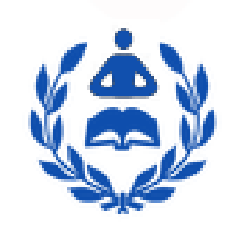 International University of MoralityHonorary DegreeInternational University of MoralityHonorary DegreeName of candidate in English:Name of candidate in English:Degree nominated: ( ) Doctorate degree  ( ) Master degree ( ) Bachelor degree Contact address: Contact address: Field of specialization:( ) Morality Administration( ) Morality Agricultural Administration ( ) Morality Business Administration( ) Morality Business Education( ) Morality Community Administration( ) Morality Counseling( ) Morality Education( ) Morality Educational Administration( ) Morality Fine Arts( ) Morality Governmental Administration( ) Morality Health Administration( ) Morality Health Education( ) Morality Hotel Administration( ) Morality Industrial Administration( ) Morality Media Communications( ) Morality Monastery Administration( ) Morality Music( ) Morality Public Administration( ) Morality Religious Education( ) Morality Service Administration( ) Morality Social Works( ) Morality Sports Administration( ) Morality Sports Education( ) Morality TheologyPostcode:Postcode:Field of specialization:( ) Morality Administration( ) Morality Agricultural Administration ( ) Morality Business Administration( ) Morality Business Education( ) Morality Community Administration( ) Morality Counseling( ) Morality Education( ) Morality Educational Administration( ) Morality Fine Arts( ) Morality Governmental Administration( ) Morality Health Administration( ) Morality Health Education( ) Morality Hotel Administration( ) Morality Industrial Administration( ) Morality Media Communications( ) Morality Monastery Administration( ) Morality Music( ) Morality Public Administration( ) Morality Religious Education( ) Morality Service Administration( ) Morality Social Works( ) Morality Sports Administration( ) Morality Sports Education( ) Morality TheologyCountry (in English):Country (in English):Field of specialization:( ) Morality Administration( ) Morality Agricultural Administration ( ) Morality Business Administration( ) Morality Business Education( ) Morality Community Administration( ) Morality Counseling( ) Morality Education( ) Morality Educational Administration( ) Morality Fine Arts( ) Morality Governmental Administration( ) Morality Health Administration( ) Morality Health Education( ) Morality Hotel Administration( ) Morality Industrial Administration( ) Morality Media Communications( ) Morality Monastery Administration( ) Morality Music( ) Morality Public Administration( ) Morality Religious Education( ) Morality Service Administration( ) Morality Social Works( ) Morality Sports Administration( ) Morality Sports Education( ) Morality TheologyTel:Tel:Field of specialization:( ) Morality Administration( ) Morality Agricultural Administration ( ) Morality Business Administration( ) Morality Business Education( ) Morality Community Administration( ) Morality Counseling( ) Morality Education( ) Morality Educational Administration( ) Morality Fine Arts( ) Morality Governmental Administration( ) Morality Health Administration( ) Morality Health Education( ) Morality Hotel Administration( ) Morality Industrial Administration( ) Morality Media Communications( ) Morality Monastery Administration( ) Morality Music( ) Morality Public Administration( ) Morality Religious Education( ) Morality Service Administration( ) Morality Social Works( ) Morality Sports Administration( ) Morality Sports Education( ) Morality TheologyBirthday:Birthday:Field of specialization:( ) Morality Administration( ) Morality Agricultural Administration ( ) Morality Business Administration( ) Morality Business Education( ) Morality Community Administration( ) Morality Counseling( ) Morality Education( ) Morality Educational Administration( ) Morality Fine Arts( ) Morality Governmental Administration( ) Morality Health Administration( ) Morality Health Education( ) Morality Hotel Administration( ) Morality Industrial Administration( ) Morality Media Communications( ) Morality Monastery Administration( ) Morality Music( ) Morality Public Administration( ) Morality Religious Education( ) Morality Service Administration( ) Morality Social Works( ) Morality Sports Administration( ) Morality Sports Education( ) Morality TheologyQualifications (Choose where applicable)Qualifications (Choose where applicable)Qualifications (Choose where applicable)Honorary Doctor of Philosophy( ) Has been or was in executive position in a public, private, religious, or non-profit organization( ) Have at least 7 years of work experience( ) Has been a teacher, artist, social worker, priest, or other professional for at least 7 years ( ) Has donated at least 15,000 USD for charity during the life time ( ) Has donated at least 3,000 USD for International University of Morality ( ) Has practiced morality consistentlyHonorary Doctor of Philosophy( ) Has been or was in executive position in a public, private, religious, or non-profit organization( ) Have at least 7 years of work experience( ) Has been a teacher, artist, social worker, priest, or other professional for at least 7 years ( ) Has donated at least 15,000 USD for charity during the life time ( ) Has donated at least 3,000 USD for International University of Morality ( ) Has practiced morality consistentlyHonorary Master of Arts( ) Has worked in a public, private, religious, or non-profit organization( ) Have at least 4 years of work experience( ) Has been a teacher, artist, social worker, priest, or other professional for at least 4 years ( ) Has donated at least 5,000 USD for charity during the life time ( ) Has donated at least 1,000 USD for International University of Morality ( ) Has practiced morality consistentlyHonorary Bachelor of Arts( ) Has worked in a public, private, religious, or non-profit organization( ) Have at least 10 years of work experience( ) Has practiced morality consistentlyWorking experiencesWorking experiencesWorking experiencesMorality experiencesMorality experiencesMorality experiencesReference persons & Tel/emailReference persons & Tel/emailReference persons & Tel/email